『まなび』松永生涯学習センター　学習情報紙　１月号201９年　令和元年　１月１日発行　no.２２３問合せ先　松永生涯学習センター住所　福山市松永町三丁目1番29号 電話　084－934－5443ファックス　084－934－8251メールアドレスmatunaga-shougai-gakushuu@city.fukuyama.hiroshima.jp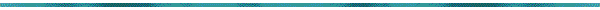 :まつながカープヂェー開催のお知らせ
誰もが暮らしやすい，多文化共生のまちづくり　第１１回フレンドリーピックまつながカープヂェーは，「新しい共生時代の幕開け」をテーマに西部市民センターで次の通り開催します。日時　２月２日（日曜日）１０時から１６時会場西部市民センター
住所　福山市松永町三丁目１番２９号松永はきもの資料館（あしあとスクエア）主催　第１１回フレンドリーピックまたながカープヂェー実行委員会問合せ　松永生涯学習センター（事務局）電話　084－934－5443E-Mail
matunaga-shougai-gakushuu@city.fukuyama.hiroshima.jp駐車場　臨時駐車場は松永小学校グランドをご利用ください。主な内容まちづくり響演舞台オープニング　神楽と銅鉦踊り時間　１０時から場所　２階ホール出演　柳津小学校６年生フィナーレ
パプリカの曲に合わせてみんなでおどろう
個人でもグループでも　エンディングを一緒に盛りあげてくれる方大募集！問合せ　松永生涯学習センター
電話　084－934－5443おいしいもん広場場所　駐車場もちつき体験参加者には，おもちのプレゼントがあります。
1回目　１０時30分から
２回目　１１時３０分から
３回目　１３時から体験コーナー（一部紹介）ゆかたの着付け
ゆかたの着付けをとおして，日本の文化にふれてみませんか。時間　
１回目　１０時３０分から１２時
２回目　１３時から１５時２０分場所　４階　和室定員　各１０人対象　外国人市民（女性）材料代　無料申込み　必要福山市地産地消試食会
星の郷ごはん時間　１１時から場所　４階　創作室にて配布定員　先着１５０食ゲタバーガー
松永ごはんコンテスト入賞レシピのゲタバーガーを体験できます。時間　１３時から１５時場所　４階　創作室定員　先着３０人材料代　２００円申込み　必要あしあとスクエアも無料開館開館時間　１０時から１６時内容けん玉パフォーマンス消防車両展示ゲームコーナー足の無料健康診断など
まつながカープヂェー　ボランティア説明会のお知らせ日時　２０２０年１月１８日（土曜日）
１０時～１１時３０分場所　西部市民センター５階　大会議室申込み　松永生涯学習センター電話　084-934-5443
ふくやま人権大学２０１９のお知らせ閉講式記念講演会テーマ　多様な性を知り，自分らしく生きる
　　　　性同一性障がいの当事者として伝えたいこと講師　高野　晶さん日時　１月１９日（日曜日）１３時３０分から１５時場所　人権交流センター受講料　無料手話通訳，要約筆記があります。１UPゼミ
今年度も，研究講座「１UPゼミ」を実施します。テーマに沿って研究するとともに，人権学習の進め方についても学ぶことのできる内容です。みなさまのご参加をお待ちしています。
電話　084－928－1243第１回目日時　２月１８日（火曜日）１９時から２０時３０分場所　福山市人権平和資料館テーマ　インターネットの人権侵害定員　３０人申込みが必要です。第２回目日時　３月１７日（火曜日）１９時から２０時３０分場所　福山市人権平和資料館テーマ　子どもの人権定員　３０人申込みが必要です。問合せ・申込み先　福山市人権・生涯学習課
電話　084－928－1243
情報びっくり箱松永図書館からのお知らせ1月の行事新春カルタ大会日時　１月１１日（土曜日）
１５時から１５時４０分場所　松永図書館　集会室内容　カルタとり，大型絵本『ねずみのでんしゃ』など講演会「びんご畳表の歴史」日時　１月２６日（日曜日）
１４時から１５時３０分場所　松永図書館　集会室内容
びんご畳表の歴史や松永の畳表産業，現代の藺草製品についての講演会を開催します。また，藺草製品の展示（１月２２日～２６日）と関連本の展示と貸出もあわせておこないます。講師　寺本　安雄さん（広島県藺業協会事務局長）定例行事あかちゃんといっしょのおはなし会日時　１月８日（水）・９日（木）
１１時～１１時３０分対象　乳幼児とその保護者図書館のお休み　１月２１日（火曜日）
本郷コミュニティセンターからのお知らせ人権問題講演会
テーマ　広島県のご当地ヒーローが戦う　本当の相手とは講師　安芸戦士メープルカイザーさん児童虐待防止のキャラクターとして広島県から誕生したご当地ヒーロー安芸戦士メープルカイザーさんをお招きし，ご自身が体験したお話とショーを通して命の尊さ，人権の大切さを一緒に考えたいと思います。		日時　１月１９日（日）１２時～１３時３０分
当日は本郷町文化交流会も開催しています。場所　本郷コミュニティセンター体育館問合せ　本郷コミュニティセンター
電話　084－936－2312西部市民センターまなびサロン　１月のお知らせおりばらサロン
どなたでもご参加いただけます。はじめての方も大歓迎です。みんなでお話ししながら，おりばら折ってみませんか。日時　１月１５日（水曜日）
１３時３０分から１５時場所　西部市民センター４階　学習支援室まなびサロン
２月２日（日曜日）に行われる，第１１回フレンドリーピックまつながカープヂェー関連展示テーマ
西部市民センターで行われている「多文化共生」の取り組み展示期間　１月１７日（金曜日）から１月３０日（木曜日）問合せ先　松永生涯学習センター
電話　084－934－5443
今津まち中ゼミナールのお知らせ
今津地域の方や企業の方が講師となり，基本的には事業実施場所において，その知識や情報を受講者に伝える少人数の講座です。松永駅北口を拠点に活動する，福山大学の学生メンバーで構成する「プロジェクトM」が　　企画し，今津公民館，今津学区まちづくり推進委員会，松永生涯学習センターと連携して開催します。ぜひ，ご参加ください。第１回「旅する珈琲に想いをはせて…」
美味しい珈琲の入れ方を学び，それを味わいながら珈琲にまつわる平橋さんの思いを聞きます。アフリカや震災後の福島を訪ね，旅して感じたことを語っていただきます。講師　リトルウィング珈琲
　　　店主　平橋紀和さん・真代さん　日時　１月２５日（土曜日）１９時３０分から２１時　　　　　場所　リトルウィング珈琲（サンライズニチエー北）定員　１０人参加費　５００円（珈琲代）その他　膝かけなど，暖かくしてお越しください。
第２回「やさしいお灸教室」
肩や腰，ひざの痛みに悩んでいる方は多いと思います。自分で痛みを緩和できる「つぼ」を学びます。講師　はりきゅう指圧　国竹療院
国竹卓美さん日時　２月９日（日）１３時３０分から場所　国竹療院（松永町一丁目２４　松永幼稚園３０ｍ東）定員　１０人参加費　無料その他
「ひじ」や「ひざ」が出せる服装でご参加をお願いします。
第３回「賢いお金の使い方・貯め方」
歳を重ね，生きがいを持って生活していくためには，お金の管理は大変重要になってきます。収入と支出のバランス，病気への備えなどお金について考えます。講師　広島銀行　松永支店
　　　支店長　藤井敏和さん日時　２月１２日（水曜日）１９時から場所　Ｍ亭　松永駅北口から駅前通りを５０ｍ北へ定員　２０人参加費　無料
問合せ・申込み先
今津公民館
電話　084－934－2205申込み受付
2020年１月８日（水曜日）から
福山大学の学生と今津学区が初めて開催する連携事業です。学生が熱心に企画・準備を行っていますので，みなさん奮ってご参加ください。
ゲタなび
　神戸市を訪ねた時のこと。「神戸は車イスでとても暮らしやすい街…」というお話を伺いました。理由を尋ねると，阪神淡路大震災の後，バリアフリーの考えに基づいて再建した建物が沢山あるとのこと…。きっと，建物だけでなく災害で受けた様々な傷跡が寄り添い助け合うまちづくりを一層進めたのかと…。
　松永地域にお住まいの外国人市民の声を聞いた時のこと…。「松永は外国人市民がとても暮らしやすい街…」というお話を伺いました。理由を尋ねると，親切で優しい人がたくさんいらっしゃるとのこと。きっと，様々な出来事を乗り越えながら他者を受け入れる寛容な気持ちを一層強めたのかと…。いずれも周囲との関係が幸福感の源であり，住む人の声に街の気質が表れています。多文化のお祭り「カープヂェー」は２月２日（日）に西部市民センターで開催。「新しい共生時代の幕開け」をテーマに11年目を歩み始めます。多文化な松永気質を楽しんでいただけたらと…。みなさまのご来場をお待ちしています。視覚障がいなどの理由がある人のために，営利目的を除き「録音」「点字」「拡大」などを認めます。以上